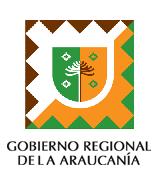 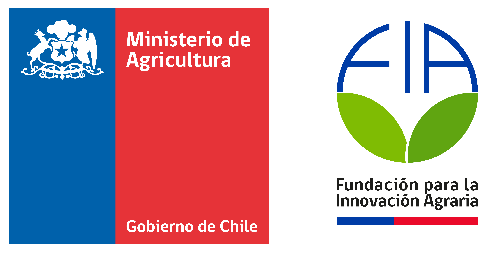 CONVOCATORIA REGIONAL 2020“PROYECTOS DE EMPRENDIMIENTO INNOVADOR PARA JOVENES RURALES - INNOVANDO EN LOS RUBROS HORTÍCOLA, PAPAS Y TURISMO RURAL DE LA REGIÓN DE LA ARAUCANÍA”FORMULARIO DE POSTULACIÓNPROYECTOS DE EMPRENDIMIENTO INNOVADOR PARA JÓVENES RURALESOCTUBRE 2020CONTENIDOS1	ANTECEDENTES GENERALES DEL PROYECTO	32	POSTULANTE	53	INTEGRANTES DEL EQUIPO	64	ASOCIADOS	85	PROBLEMA Y/U OPORTUNIDAD	96	SOLUCIÓN INNOVADORA	107	ESTADO DE AVANCE DEL PROYECTO	128	MODELO DE NEGOCIOS	139	PLAN DE TRABAJO	1410	ANEXOS	18ANTECEDENTES GENERALES DEL PROYECTOIndique el nombre del proyectoIndique el resumen del proyecto. Sintetizar con claridad las principales ideas a desarrollar en el proyecto; problema y/u oportunidad, solución innovadora, propósito del proyecto (objetivos) y resultados esperados. (1.500 caracteres)Indique el rubro (hortícola, papa y/o turismo rural) con el cual se alinea el proyecto, y explique cómo se vincula con el sector silvoagropecuario y/o la cadena agroalimentaria nacional. (1.500 caracteres)Indique el sector y subsector en que se enmarca el proyecto (Ver Anexos 5)Lugar donde se llevará a cabo el proyecto (Región, provincia, comuna).Tiempo de duración del proyecto.POSTULANTEIndicar los datos generales del postulante y los estudios alcanzados. El postulante será la contraparte técnica, ﬁnanciera y legal del proyecto.Indique los datos del postulante.Indique los antecedentes vinculados a sus estudios. Describa brevemente sus capacidades, experiencia y participación en el proyecto.INTEGRANTES DEL EQUIPOLos integrantes del equipo son personas naturales que van a participar activamente en todo el desarrollo del proyecto, y deben aportar con sus capacidades, conocimientos y experiencia en la ejecución del proyecto.Indique los antecedentes generales de todos los integrantes del equipo.Indique que han hecho juntos como equipo (postulante e integrantes del equipo), y por qué son capaces de llevar a cabo este proyecto. (Máximo 500 caracteres). ASOCIADOSIndique los asociados de la propuesta los cuales contribuirán directamente y/o se verán directamente beneﬁciados con el desarrollo del proyecto.PROBLEMA Y/U OPORTUNIDAD¿Cuál es el problema y/u oportunidad vinculado con los rubros/temas y el territorio priorizado que da origen al proyecto? (Máximo 3.000 caracteres).¿Quiénes y cómo se ven afectados y/o involucrados directamente por el problema y/u oportunidad identiﬁcado en el punto 5.1? Cuantiﬁque e indique las fuentes de información bibliográﬁca u otros que lo respalden. (Máximo 3.000 caracteres).SOLUCIÓN INNOVADORA¿Cuál es la solución innovadora que se pretende desarrollar en este proyecto para abordar el problema y/u oportunidad identiﬁcada?  (Máximo 3.000 caracteres).¿Qué soluciones se han realizado recientemente a nivel nacional e internacional que actualmente resuelven o intentan resolver el problema y/o aprovechar la oportunidad identiﬁcada (estado del arte)? Indique las fuentes de información bibliográﬁca u otros que lo respalden. (Máximo 2.000 caracteres)Según lo indicado anteriormente, ¿En qué se diferencia la solución innovadora propuesta con las otras soluciones anteriormente identiﬁcadas (pregunta 6.2)?. (Máximo 3.000 caracteres)Indique si existe alguna consideración legal, normativa, sanitaria, entre otros, que pueda afectar el desarrollo y/o implementación de la innovación, y cómo será abordada. (Máximo 3.000 caracteres)De acuerdo con lo anterior, marque con una X el tipo de innovación que se pretende desarrollar en el proyecto:ESTADO DE AVANCE DEL PROYECTO¿Cuál es el estado de avance de su proyecto y los principales resultados que se han obtenido hasta la fecha? (Máximo 1.500 caracteres).¿Esta postulación nace o se vincula con otra iniciativa en ejecución o ya ejecutada? En caso aﬁrmativo, entregar la siguiente información:MODELO DE NEGOCIOSDescriba y cuantiﬁque los clientes/usuarios potenciales que tendrán motivos para comprar/utilizar la solución innovadora obtenida como resultado del proyecto. (Máximo 2.000 caracteres).Detalle cómo se comercializará el producto/servicio al cliente/usuario. Indicar cuales son los mecanismos que se van a utilizar para que el producto/servicio llegue al mercado, es decir cómo van a comercializar el producto/servicio (canales de comunicación). (Máximo 2.000 caracteres).Describa cómo se generarán los ingresos a partir del negocio generado. (Máximo 2.000 caracteres).PLAN DE TRABAJOIndique el objetivo general del proyecto.Indique los objetivos especíﬁcos, resultados esperados y la metodología según corresponda.Indique las actividades que se deben realizar para el desarrollo de los métodos descritos anteriormente y su secuencia cronológica por año calendario, asociándolas a los objetivos específicos (OE).Si corresponde, indique en el siguiente cuadro las actividades que serán realizadas por terceros.ANEXOSANEXO 1. COPIA CEDULA DE IDENTIDADSe debe presentar una copia en formato pdf de la cédula de identidad del postulante.ANEXO 2. DOCUMENTO DE ACREDITACIÓN DE RESIDENCIA O DOMICILIOSe debe presentar en formato pdf un documento que acredite residencia o domicilio en algunas de las comunas de la zona de rezago de La Araucanía (Toltén, Teodoro Schmidt, Puerto Saavedra, Carahue y Nueva Imperial), pudiendo ser algunos de los siguientes documentos:Certificado de usuario de INDAP que acredite domicilio o residencia en algunas de las comunas de rezago de La Araucanía.Certificado de residencia emitido por una Junta de vecinos.Declaración Jurada notarial.ANEXO 3. CARTAS DE COMPROMISO DE CADA INTEGRANTE DEL EQUIPOSe debe presentar una carta de compromiso de participación de cada uno de los integrantes del equipo, según el siguiente modelo:Lugar,Fecha (día, mes, año)Yo Nombre, RUT: XX.XXX.XXX-X, vengo a manifestar mi compromiso de participar activamente como integrante del equipo, en la propuesta denominada “Nombre de la propuesta”, presentado a la Convocatoria Regional 2020 de “Proyectos de Emprendimiento Innovador para Jóvenes Rurales - Innovando en los rubros hortícola, papas y turismo rural de la región de La Araucanía”.FirmaNombre Cargo RUT ANEXO 4. CARTAS DE COMPROMISO DE EL O LOS ASOCIADO(S), SI CORRESPONDEEsta ficha debe ser llenada por asociado del proyecto en el caso que los hubiere.Lugar,Fecha (día, mes, año)Yo Nombre, RUT: XX.XXX.XXX-X, vengo a manifestar mi compromiso de participar activamente como asociado, en la propuesta denominada “Nombre de la propuesta”, presentado a la Convocatoria Regional 2020 de “Proyectos de Emprendimiento Innovador para Jóvenes Rurales - Innovando en los rubros hortícola, papas y turismo rural de la región de La Araucanía”., aportando de la siguiente manera:FirmaNombre Cargo RUT ANEXO 5. DETALLE CLASIFICACIÓN SECTOR Y SUB SECTORCÓDIGO (uso interno)SectorSubsectorRegión (s)La AraucaníaProvincia (s)Comuna (s)Fecha inicio (dd/mm/aaaa)Fecha término (dd/mm/aaaa)Duración (meses)Nombre completoRUT (con puntos y guión)Fecha de nacimiento (dd/mm/aaaa)NacionalidadGénero (masculino - femenino)EtniaCelular (+569XXXXXXXX)Correo electrónico oficial de comunicación con FIA  Dirección (calle y número)ComunaCuidadRegiónNombre bancoTipo de cuentaNúmero cuenta Antecedentes de estudios del postulanteAntecedentes de estudios del postulanteAntecedentes de estudios del postulanteAntecedentes de estudios del postulanteEstudios secundarios /pregrado¿Cuál es el nivel de estudios secundarios/pregrado máximo alcanzado? Marque con una X:Científico humanista Estudios secundarios /pregrado¿Cuál es el nivel de estudios secundarios/pregrado máximo alcanzado? Marque con una X:Técnico nivel medioEstudios secundarios /pregrado¿Cuál es el nivel de estudios secundarios/pregrado máximo alcanzado? Marque con una X:Técnico nivel superiorEstudios secundarios /pregrado¿Cuál es el nivel de estudios secundarios/pregrado máximo alcanzado? Marque con una X:Técnico profesionalEstudios secundarios /pregrado¿Cuál es el nivel de estudios secundarios/pregrado máximo alcanzado? Marque con una X:UniversitarioEstudios secundarios /pregrado¿Terminó sus estudios de secundaria /pregrado?  Marque con una X:SíEstudios secundarios /pregrado¿Terminó sus estudios de secundaria /pregrado?  Marque con una X:NoEstudios secundarios /pregradoNombre de institución:Estudios secundarios /pregradoCarrera:Estudios postgrado¿Tienes estudios de postgrado? Marque con X:SíEstudios postgrado¿Tienes estudios de postgrado? Marque con X:NoEstudios postgrado¿Cuál es el grado académico? Marque con una X:MagísterEstudios postgrado¿Cuál es el grado académico? Marque con una X:DoctoradoEstudios postgrado¿Terminó sus estudios? Marque con X:SíEstudios postgrado¿Terminó sus estudios? Marque con X:NoEstudios postgradoNombre institución de postgrado:Estudios postgradoCarrera:INTEGRANTE 1INTEGRANTE 1Nombre completoRUT (con puntos y guión)Fecha de nacimiento (dd/mm/aaaa)NacionalidadCelular (+569XXXXXXXX)Correo electrónicoProfesión/OficioDescriba brevemente las capacidades, experiencia y participación del integrante 1 en la propuesta.Describa brevemente las capacidades, experiencia y participación del integrante 1 en la propuesta.INTEGRANTE 2INTEGRANTE 2Nombre completoRUT (con puntos y guión)Fecha de nacimiento (dd/mm/aaaa)NacionalidadCelular (+569XXXXXXXX)Correo electrónicoProfesión/OficioDescriba brevemente las capacidades, experiencia y participación del integrante 2 en la propuestaDescriba brevemente las capacidades, experiencia y participación del integrante 2 en la propuestaINTEGRANTES 3INTEGRANTES 3Nombre completoRUT (con puntos y guión)Fecha de nacimiento (dd/mm/aaaa)NacionalidadCelular (+569XXXXXXXX)Correo electrónicoProfesión/OficioDescriba brevemente las capacidades, experiencia y participación del integrante 3 en la propuestaDescriba brevemente las capacidades, experiencia y participación del integrante 3 en la propuestaINTEGRANTES XINTEGRANTES XNombre completoRUT (con puntos y guión)Fecha de nacimiento (dd/mm/aaaa)NacionalidadCelular (+569XXXXXXXX)Correo electrónicoProfesión/OficioDescriba brevemente las capacidades, experiencia y participación del integrante 4 en la propuestaDescriba brevemente las capacidades, experiencia y participación del integrante 4 en la propuestaASOCIADO 1ASOCIADO 1Nombre completo / Razón socialActividad / Giro / Profesión u ocupaciónRUT (con puntos y guión)Teléfono de contacto (+569XXXXXXXX)Correo electrónicoDescriba brevemente la experiencia, vinculación, y el rol del asociado 1 en la propuesta.Describa brevemente la experiencia, vinculación, y el rol del asociado 1 en la propuesta.ASOCIADO 2ASOCIADO 2Nombre completo / Razón socialActividad / Giro / Profesión u ocupaciónRUT (con puntos y guión)Teléfono de contacto (+569XXXXXXXX)Correo electrónicoDescriba brevemente la experiencia, vinculación, y el rol del asociado 2 en la propuesta.Describa brevemente la experiencia, vinculación, y el rol del asociado 2 en la propuesta.ASOCIADO 3ASOCIADO 3Nombre completo / Razón socialActividad / Giro / Profesión u ocupaciónRUT (con puntos y guión)Teléfono de contacto (+569XXXXXXXX)Correo electrónicoDescriba brevemente la experiencia, vinculación, y el rol del asociado 3 en la propuesta.Describa brevemente la experiencia, vinculación, y el rol del asociado 3 en la propuesta.Tipo de innovaciónDescripciónMarque con XInnovación en producto/servicioUn bien o servicio que es nuevo o significativamente distinto a los bienes y/o servicios actualmente desarrollados, y que será posteriormente introducido en el mercado.Innovación en procesosUn proceso interno nuevo o mejorado para una o más de las funciones de las empresas, que difiere significativamente de los anteriores procesos internos y que será posteriormente implementado o puesto en marcha dentro de la empresa.AmbasAmbas definiciones anterioresNombre iniciativaNombre de la institución que la ﬁnancióAño de inicioIndique los principales resultados obtenidos hasta la fecha y en qué se diferencia a este proyecto:Indique el objetivo específicoN°1Indique el objetivo específicoN°1(Máximo 200 caracteres, espacios incluidos) (Máximo 200 caracteres, espacios incluidos) Resultados esperados (RE) que se espera conseguir para validar el cumplimiento del objetivo específico N°1Fecha de alcance del RE(mes)Describa el método para cumplir el objetivo específico N°1:Indique y describa detalladamente cómo logrará el cumplimiento de este objetivo específico. Considerar todos los procedimientos que se van a utilizar, como tipo de análisis, equipamiento, productos, ensayos, técnicas, tecnologías, manejo productivo, entre otros.Describa el método para cumplir el objetivo específico N°1:Indique y describa detalladamente cómo logrará el cumplimiento de este objetivo específico. Considerar todos los procedimientos que se van a utilizar, como tipo de análisis, equipamiento, productos, ensayos, técnicas, tecnologías, manejo productivo, entre otros.(Máximo 3.000 caracteres, espacios incluidos)(Máximo 3.000 caracteres, espacios incluidos)Indique el objetivo específico N°2Indique el objetivo específico N°2(Máximo 200 caracteres, espacios incluidos) (Máximo 200 caracteres, espacios incluidos) Resultados esperados (RE) que se espera conseguir para validar el cumplimiento del objetivo específico N°2Fecha de alcance del RE(mes)Describa el método para cumplir el objetivo específico N°2:Indique y describa detalladamente cómo logrará el cumplimiento de este objetivo específico. Considerar todos los procedimientos que se van a utilizar, como tipo de análisis, equipamiento, productos, ensayos, técnicas, tecnologías, manejo productivo, entre otros.Describa el método para cumplir el objetivo específico N°2:Indique y describa detalladamente cómo logrará el cumplimiento de este objetivo específico. Considerar todos los procedimientos que se van a utilizar, como tipo de análisis, equipamiento, productos, ensayos, técnicas, tecnologías, manejo productivo, entre otros.(Máximo 3.000 caracteres, espacios incluidos)(Máximo 3.000 caracteres, espacios incluidos)Indique el objetivo específico N°XIndique el objetivo específico N°X(Máximo 200 caracteres, espacios incluidos) (Máximo 200 caracteres, espacios incluidos) Resultados esperados (RE) que se espera conseguir para validar el cumplimiento del objetivo específico N°XFecha de alcance del RE(mes)Describa el método para cumplir el objetivo específico N°X:Indique y describa detalladamente cómo logrará el cumplimiento de este objetivo específico. Considerar todos los procedimientos que se van a utilizar, como tipo de análisis, equipamiento, productos, ensayos, técnicas, tecnologías, manejo productivo, entre otros.Describa el método para cumplir el objetivo específico N°X:Indique y describa detalladamente cómo logrará el cumplimiento de este objetivo específico. Considerar todos los procedimientos que se van a utilizar, como tipo de análisis, equipamiento, productos, ensayos, técnicas, tecnologías, manejo productivo, entre otros.(Máximo 3.000 caracteres, espacios incluidos)(Máximo 3.000 caracteres, espacios incluidos)N° OEActividadesMeses del año 1Meses del año 1Meses del año 1Meses del año 1Meses del año 1Meses del año 1Meses del año 1Meses del año 1Meses del año 1Meses del año 1Meses del año 1Meses del año 1N° OEActividades123456789101112 Enumere las actividades y servicios que serán externalizados para la ejecución del proyecto  Enumere las actividades y servicios que serán externalizados para la ejecución del proyecto 1234n..SectorSubsectorAgrícolaCultivos y cerealesAgrícolaFlores y follajesAgrícolaFrutales de nuezAgrícolaFrutales hoja caducaAgrícolaFrutales hoja persistenteAgrícolaFrutales menoresAgrícolaFrutales tropicales y subtropicalesAgrícolaGeneral para Sector AgrícolaAgrícolaHongosAgrícolaHortalizas y tubérculosAgrícolaOtros agrícolasAgrícolaOtros frutalesAgrícolaPlantas Medicinales, aromáticas y especiasAgrícolaPraderas y forrajesPecuarioAvesPecuarioBovinosPecuarioCamélidosPecuarioCaprinosPecuarioCérvidosPecuarioCuniculturaPecuarioEquinosPecuarioGeneral para Sector PecuarioPecuarioGusanosPecuarioInsectosPecuarioOtros pecuariosPecuarioOvinosPecuarioPorcinosPecuarioRatitesForestalBosque nativoForestalGeneral para Sector ForestalForestalOtros forestalesForestalPlantaciones forestales no tradicionalesForestalPlantaciones forestales tradicionalesAlimentoAceites vegetalesAlimentoAlimento funcionalAlimentoAliños y especiasAlimentoCecinas y embutidosAlimentoCervezaAlimentoChocolatesAlimentoConfiteríaAlimentoCongeladosAlimentoConservas y pulpasAlimentoDeshidratadosAlimentoGeneral para Sector AlimentoAlimentoHarinasAlimentoIngrediente funcionalAlimentoIngredientes y aditivos (incluye colorantes)AlimentoJugos y concentradosAlimentoMiel y otros productos de la apiculturaAlimentoMínimamente procesadosAlimentoOtros alcoholesAlimentoOtros alimentosAlimentoPanadería y pastasAlimentoPiscoAlimentoPlatos y productos preparadosAlimentoProductos cárnicosAlimentoProductos derivados de la industria acuícola y dulceacuícolaAlimentoProductos derivados de la industria avícolaAlimentoProductos forestales no madereros alimentariosAlimentoProductos lácteos (leche procesada, yogur, queso, mantequilla, crema, manjar)AlimentoSnacksAlimentoSuplemento alimenticio (incluye nutracéuticos)AlimentoVinoProducto forestalAstillasProducto forestalCelulosaProducto forestalGeneral Sector Producto forestalProducto forestalMadera aserradaProducto forestalMueblesProducto forestalOtros productos forestalesProducto forestalPapeles y cartonesProducto forestalProductos forestales no madereros no alimentariosProducto forestalTableros y chapasTurismoAgroturismoTurismoEnoturismoTurismoGeneral Sector turismoTurismoOtros servicios de turismoTurismoTurismo de intereses especiales basado en la naturalezaTurismoTurismo ruralDulceacuícolasAlgasDulceacuícolasAnfibiosDulceacuícolasCrustáceosDulceacuícolasGeneral para Sector DulceacuícolasDulceacuícolasMoluscosDulceacuícolasOtros dulceacuícolasDulceacuícolasPecesAcuícolaAlgasAcuícolaCrustáceosAcuícolaEchinodermosAcuícolaGeneral para Sector AcuícolaAcuícolaMicroorganismos animalesAcuícolaMoluscosAcuícolaOtros acuícolasAcuícolaPecesOtros productos (elaborados)Biomasa / BiogásOtros productos (elaborados)BiotecnológicosOtros productos (elaborados)CesteríaOtros productos (elaborados)CosméticosOtros productos (elaborados)FarmacéuticosOtros productos (elaborados)General para Sector Otros productosOtros productos (elaborados)Insumos agrícolas / pecuarios / acuícolas / forestales / industrias asociadasOtros productos (elaborados)Otros productosOtros productos (elaborados)TextilesGeneralGeneral para Sector General